Задание:  1. Проговорить каждое слово несколько раз с чётким произнесением звука   [Т].2. Затем также проговорить 2- 3 - 4 слова подряд.3. Главное!  Отработать правильное произношение звука в словах до  «скороговорки»! 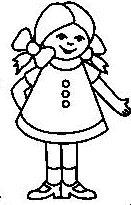 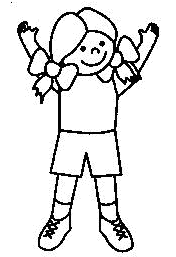 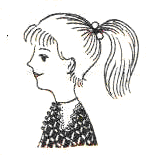 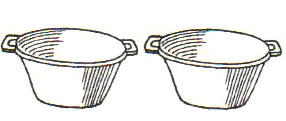 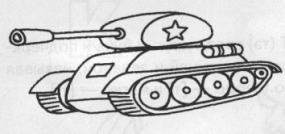 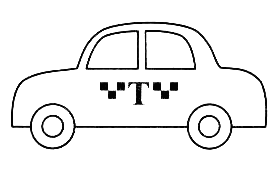 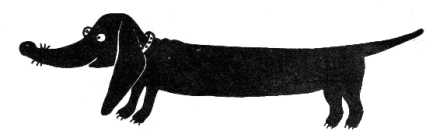 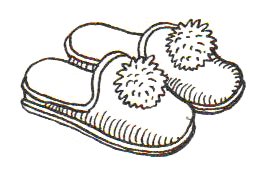 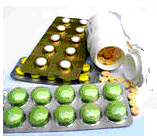 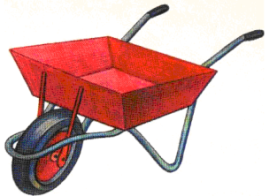 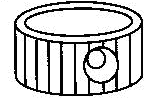 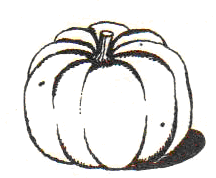 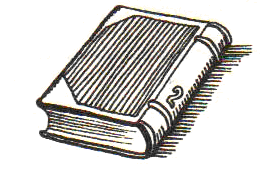 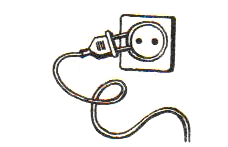 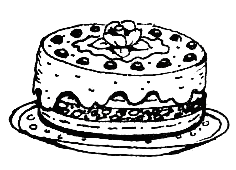 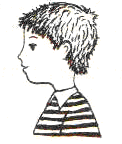 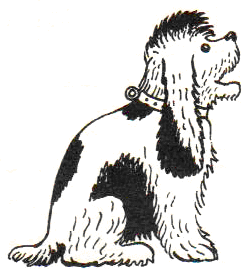 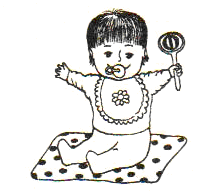                                       .             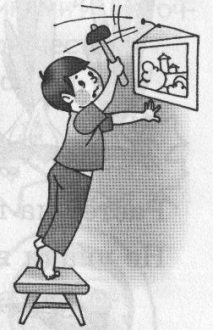 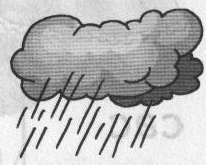 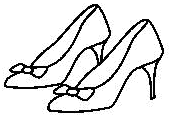 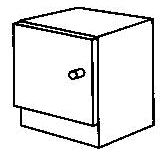    Речевой материал:               1. Таня, Тая, Таисия, тазы.   2. Танк, такси, такса, тапки.   3. Тачка, таблетки, точилка, тыква.   4. Том (книга), ток, торт, Толя, Тобик, Толик.   5. Точка,  «Тук»,  туча, туфли, тумбочка.Задание:      1.  Проговорить каждое слово несколько раз с чётким произнесением  звука  [Т].2.  Затем также проговорить 2- 3- 4 слова подряд.3.  Главное!  Отработать правильное произношение звука в словах до «скороговорки»!           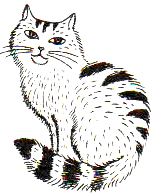 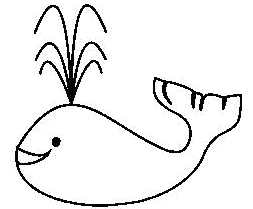 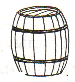 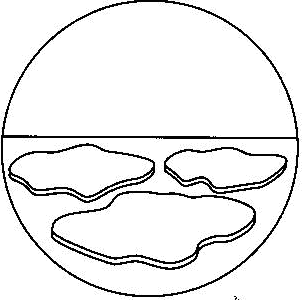 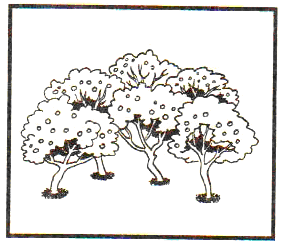 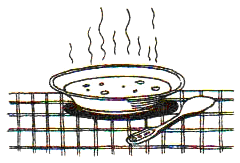 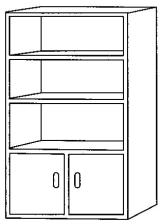 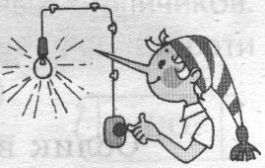 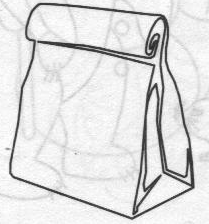 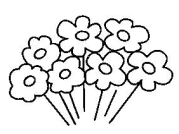 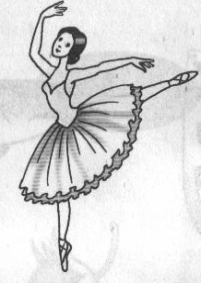 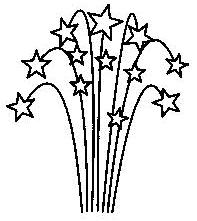 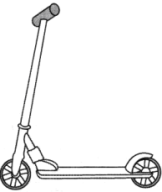 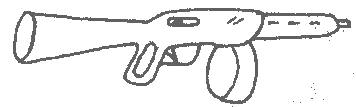 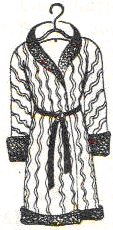 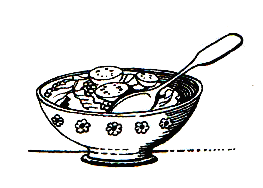 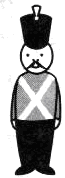 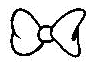 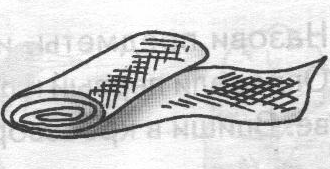 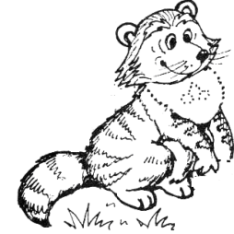 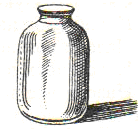 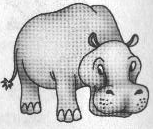 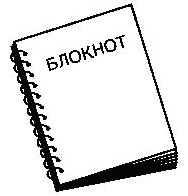 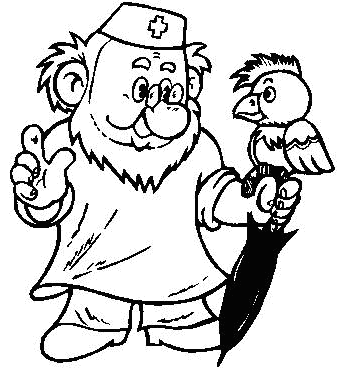 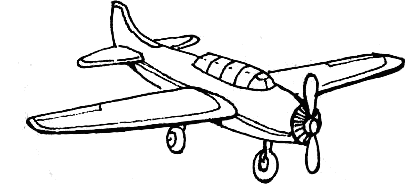 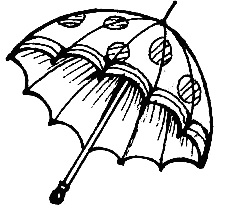 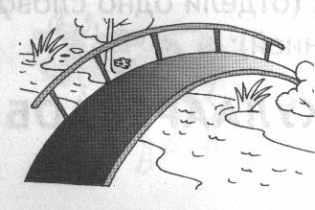 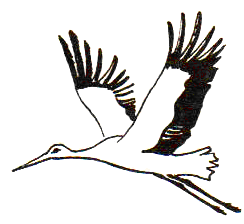 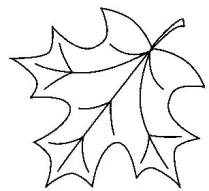 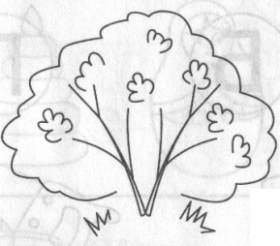 Речевой материал:             1. Кот, кит, мёд, лёд, сад, обед. 2. Свет, пакет, букет, буфет, балет, салют, самокат. 3. Автомат, халат, салат, солдат, бант, бинт.4.  Енот, компот, бегемот, блокнот, Айболит, самолёт.5.  Зонт, мост, аист, лист, куст.Задание:  1.Проговорить каждое слово несколько раз с чётким произнесением  звука  [Т].2. Затем также проговорить 2-3-4 слова подряд.3. Главное!  Отработать правильное произношение звука в словах до «скороговорки»! 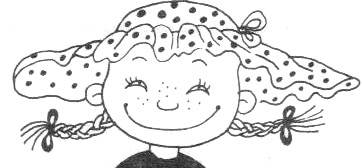 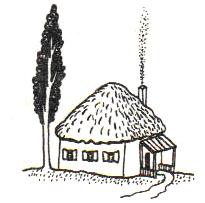 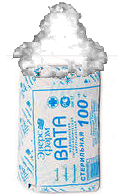 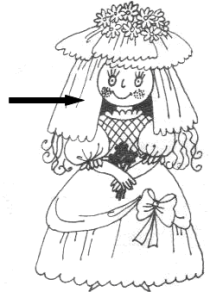 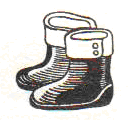 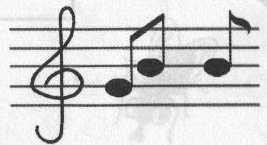 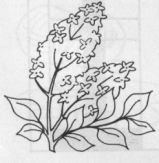 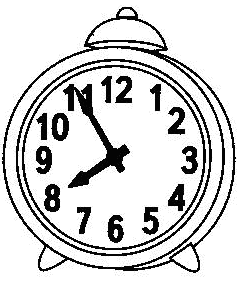 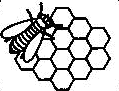 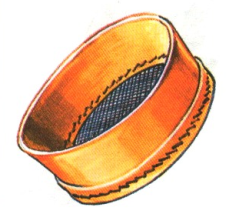 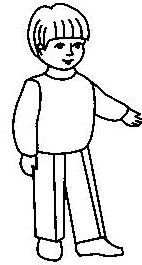 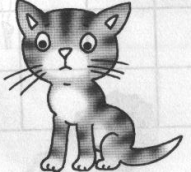 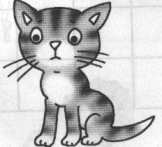 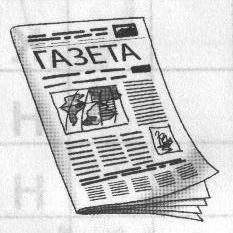 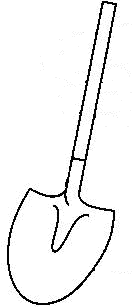 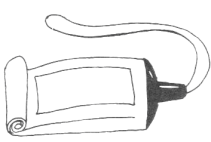 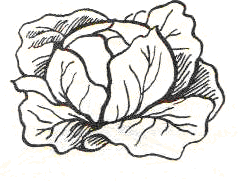 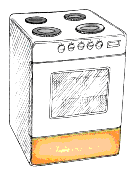 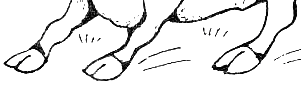 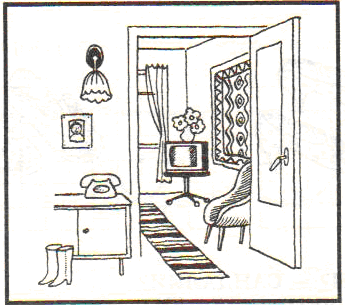 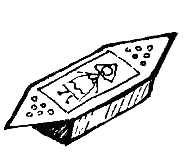 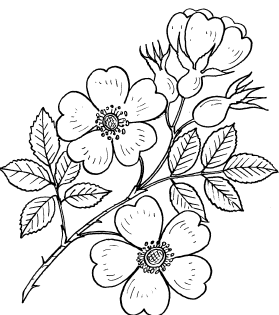 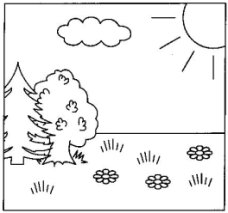 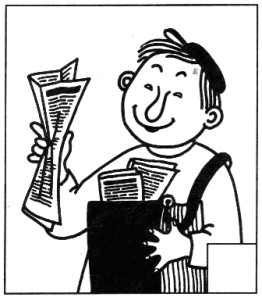 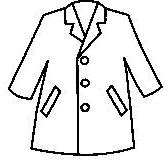 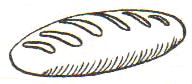 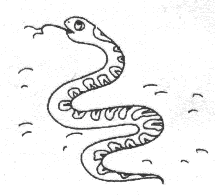 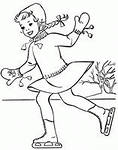 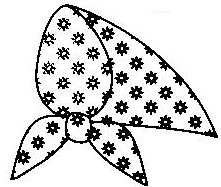 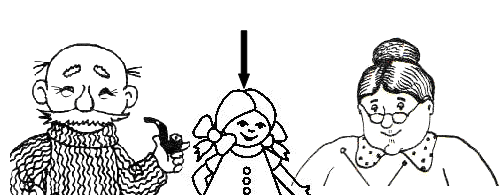 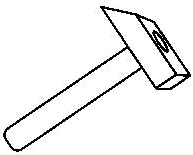 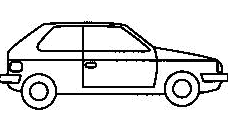 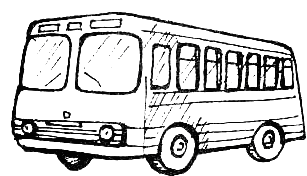 Речевой материал:    1. Ната,  хата, вата, фата, боты, ноты. 2. Мята,  минуты, соты, сито, Никита, котята, газета.3.  Паста, капуста, плита, копыта, комната, конфета, лопата. 4.  Лето, почта,  пальто, батон, бутон, питон.5. Каток, платок, дед Антон, внучка Тоня, бабушка  Антонина, пятачок,         молоток, автомобиль, автобус.Задание:  1.Проговорить каждое слово несколько раз с чётким произнесением  звука  [Т].2. Затем также проговорить 2-3-4 слова подряд.3. Главное!  Отработать правильное произношение звука в словах до «скороговорки»! 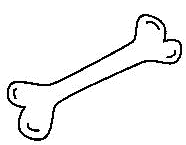 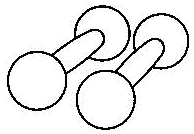 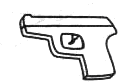 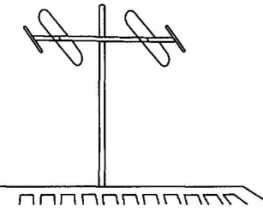 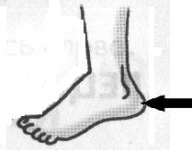 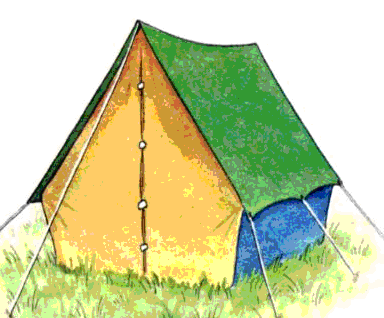 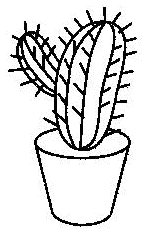 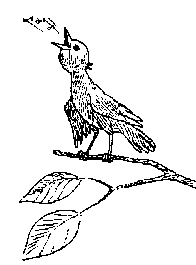 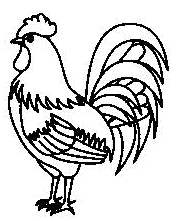 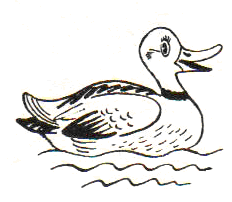 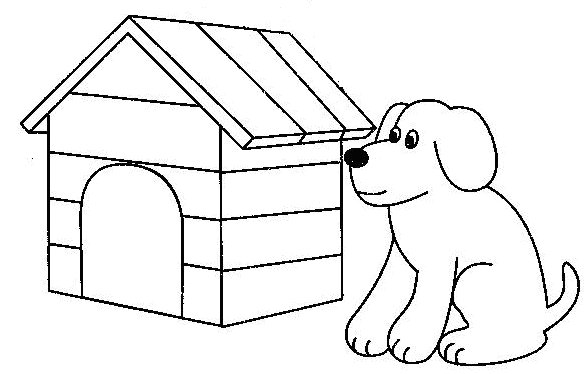 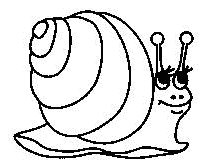 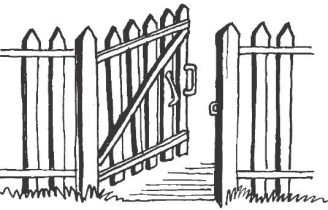 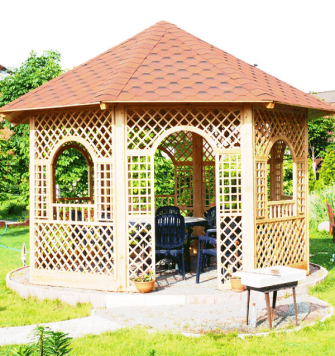 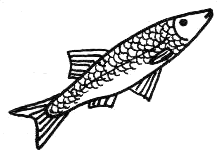 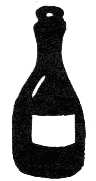 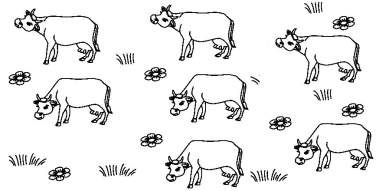 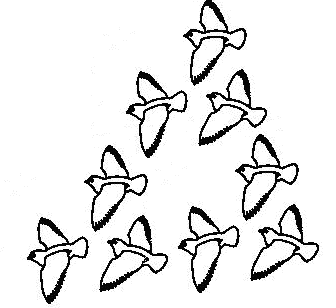 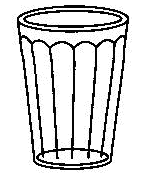 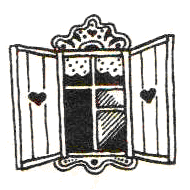 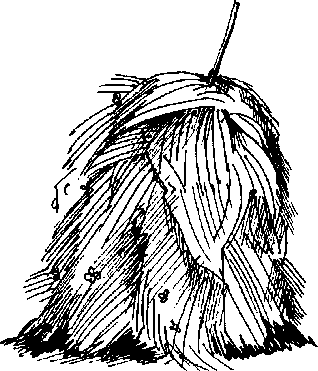 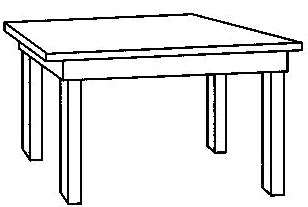 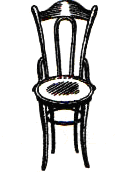 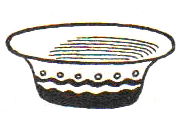 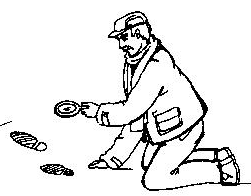       Речевой материал:    1.  Антенна,  гантели,  пистолеты,  кофточка, косточка.2.  Птаха, петух, кактус, утка, пятка, палатка.3.  Будка, улитка, калитка, беседка, селёдка.4.  Бутылка, стадо, стая, стакан, ставни.5.  Стог, стол, стул, студень, следопыт, ступени.Задание:  1. Проговорить каждое слово несколько раз с чётким произнесением звука  [Д].2. Затем также проговорить 2-3-4 слова подряд.3. Главное!  Отработать правильное произношение звука в словах до  «скороговорки»!              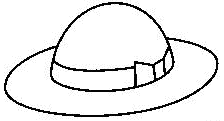 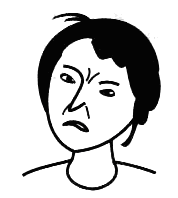 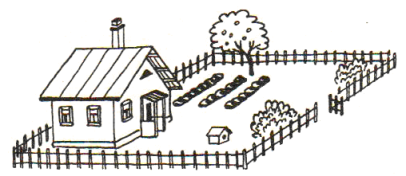 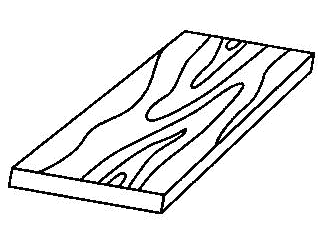 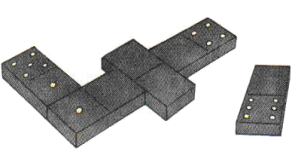 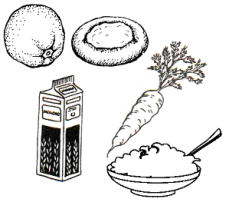 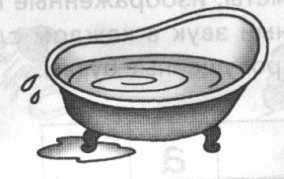 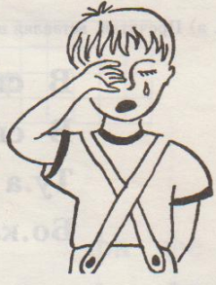 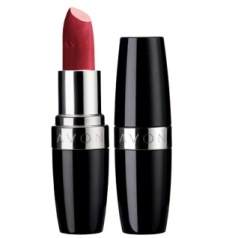 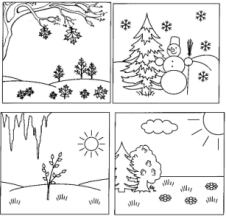 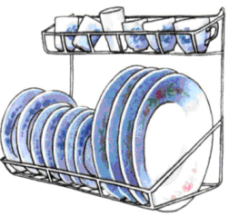 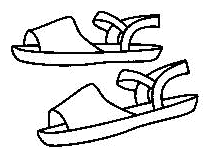 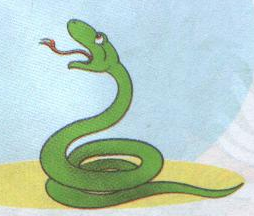 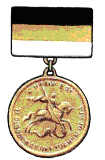 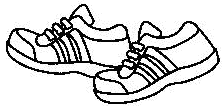 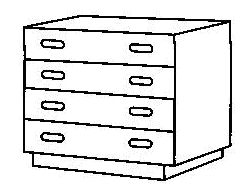 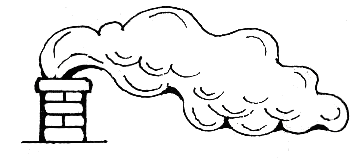 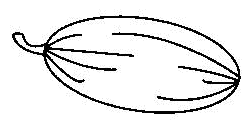 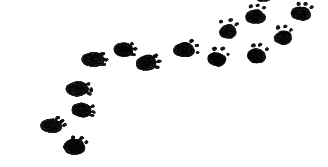 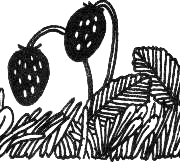 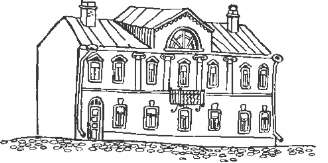 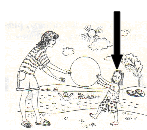 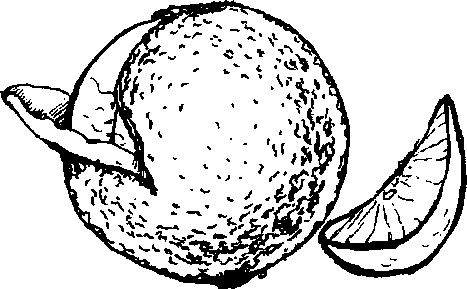 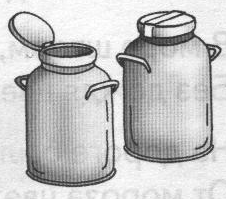 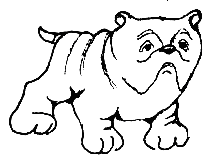 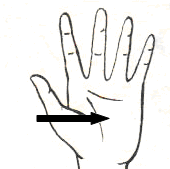 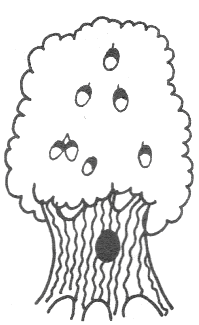 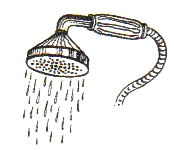 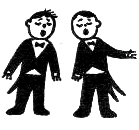 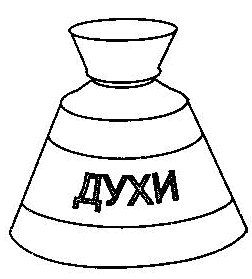 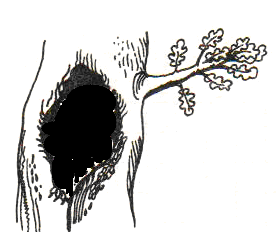 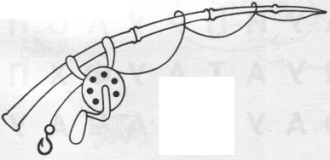 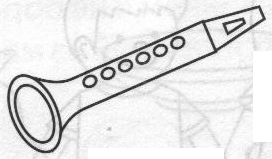 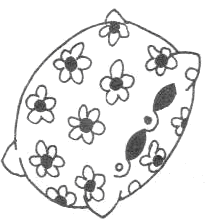 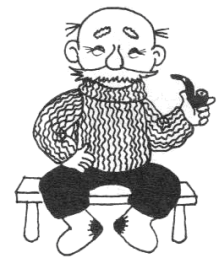 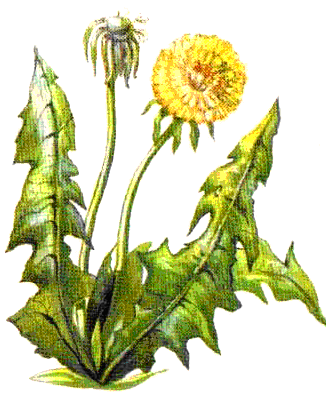 Речевой материал:  1.  Дама,  дача,  доска, еда, вода, обида.2.  Обида, помада, погода, посуда, сандалии, удав, медаль.3.   Дым,  дыня, кеды, следы, комоды, ягоды.4.  Дом, дочь, долька,  бидоны,  бульдог,  ладонь.5.  Дуб, душ, дуэт, духи, дупло.6.  Удочка,  дудочка, подушка, дедушка, одуванчик.